RÜZGAR ENERJİSİ DÖNÜŞÜM SİSTEMLERİI. Hazırlık SorularıDeney föyünde yer alan “Hazırlık soruları” cevaplandırılarak laboratuvar saatine en az 36 saat kala ilgili laboratuvar sorumlusuna e-posta ile gönderilmelidir. Bu kısmı her öğrenci ayrı yapacaktır.II. Deneye Başlama RaporuBu kısım önceden hazırlanarak deney sırasında getirilmeli ve deneye başlamadan önce deney sorumlusuna onaylatılmalıdır. Tüm açıklamalar bu sayfaya sığdırılacaktır.II. 1. Deneyin Amacı Bu deneyi yaptığınızda bilgi ve beceri bakımından elde edeceğiniz kazanımların neler olacağını kısaca açıklayınızII. 2. Teorik Altyapı(Bu deney sırasında gerekli olabilecek teorik bilgileri neden ve nasıl kullanacağınızı bu kısımda açıklayınız.)II. 3. Deney Yöntemi(Bu deneyin gerçekleştirilmesinde yapılacak bağlantılar, ölümler ve hesaplamalar  hakkında bilgi veriniz.)III. Deney Sırasında Yapılan Testler ve Deney RaporuII1.1. Rüzgâr Hızının Çıkış Gerilimi Üzerindeki Etkisi (Yüksüz Çalışma)Tablo 1. Rüzgâr Hızının Çıkış Gerilimi Üzerindeki Etkisi (Yüksüz Çalışma)Tablo 1’de verilen değişimi değerlendiriniz:III.2. Rüzgâr Hızının Çıkış Gerilimi Üzerindeki Etkisi (Yüklü Çalışma) Tablo 2. Rüzgâr Hızının Çıkış Gerilimi Üzerindeki Etkisi (Yüklü Çalışma)Tablo 2’de verilen değişimi değerlendiriniz:III.3. Rüzgâr Türbini Çıkış Geriliminin İncelenmesi 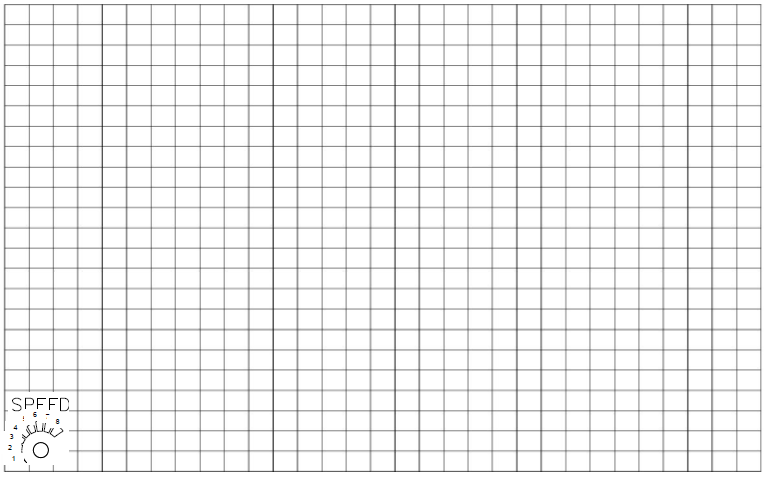 Grafik 1. Rüzgâr türbini çıkış geriliminin değişimiGrafik 1’de verilen değişimi değerlendiriniz:III.4. Rüzgâr Enerjisi Sisteminin İncelenmesi Tablo 3. Rüzgâr enerjisi sisteminin incelenmesiTablo 3’de verilen değişimi değerlendiriniz:SpeedMin.Speed1Speed2Speed3Speed4Yüksüz GerilimRüzgâr HızıSpeed5Speed6Speed7Speed8SpeedMaks.Yüksüz GerilimRüzgâr HızıSpeedMin.Speed1Speed2Speed3Speed4Yüklü GerilimRüzgâr HızıSpeed5Speed6Speed7Speed8SpeedMaks.Yüklü GerilimRüzgâr HızıSpeedMin.Speed1Speed2Speed3Speed4Şarj GerilimŞarj Gerilimi HızıSpeed5Speed6Speed7Speed8SpeedMaks.Şarj GerilimŞarj Gerilimi Hızı